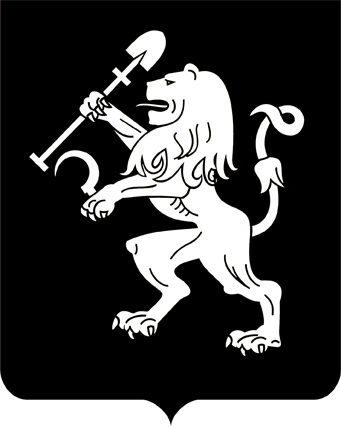 АДМИНИСТРАЦИЯ ГОРОДА КРАСНОЯРСКАПОСТАНОВЛЕНИЕО назначении публичных слушаний по проекту отчета об исполнении бюджета города Красноярска за 2017 годНа основании ст. 28 Федерального закона от 06.10.2003 № 131-ФЗ «Об общих принципах организации местного самоуправления в Рос-сийской Федерации», решения Красноярского городского Совета                   от 20.11.2006 № В-241 «О порядке организации и проведения публичных слушаний по проектам бюджета города и отчета о его исполнении», руководствуясь ст. 24-1, 41, 58, 59 Устава города Красноярска,ПОСТАНОВЛЯЮ:Назначить публичные слушания по проекту решения Крас-ноярского городского Совета депутатов «Об исполнении бюджета города за 2017 год» (далее – проект отчета об исполнении бюджета города         за 2017 год).Создать комиссию по проведению публичных слушаний по проекту отчета об исполнении бюджета города за 2017 год в составе  согласно приложению.Определить департамент финансов администрации города уполномоченным органом по проведению публичных слушаний по проекту отчета об исполнении бюджета города за 2017 год.Уполномоченному органу по проведению публичных слушаний по проекту отчета об исполнении бюджета города за 2017 год:организовать прием письменных предложений по проекту отчета об исполнении бюджета города за 2017 год, письменных заявлений на участие в публичных слушаниях от жителей города;подготовить информационное сообщение о дате, времени, месте проведения публичных слушаний по проекту отчета об исполнении бюджета города за 2017 год;при обращении жителей города разъяснять порядок проведения публичных слушаний по проекту отчета об исполнении бюджета города за 2017 год;направить протокол публичных слушаний по проекту отчета               об исполнении бюджета города за 2017 год в Красноярский городской Совет депутатов, Главе города, членам комиссии в течение трех дней          с даты проведения публичных слушаний.5. Письменные предложения жителей города Красноярска по проекту отчета об исполнении бюджета города за 2017 год, письменные              заявления на участие в публичных слушаниях принимаются по адресу: . Красноярск, ул. Карла Маркса, 93, департамент финансов      администрации города Красноярска.Прием письменных предложений и заявлений прекращается          в 18 часов 00 минут 11 мая 2018 года.6. Департаменту Главы города администрации города обеспечить подготовку проведения публичных слушаний по проекту отчета об исполнении бюджета города за 2017 год.7. Департаменту информационной политики администрации города опубликовать в газете «Городские новости»:проект отчета об исполнении бюджета города за 2017 год, настоящее постановление в течение пяти рабочих дней с даты внесения указанного проекта в Красноярский городской Совет депутатов на рассмотрение;информационное сообщение о дате, времени, месте проведения публичных слушаний по проекту отчета об исполнении бюджета города за 2017 год не менее чем за двадцать дней до проведения публичных слушаний;протокол публичных слушаний в течение десяти дней с даты проведения публичных слушаний.8. Департаменту финансов администрации города разместить         на официальном сайте администрации города:проект отчета об исполнении бюджета города за 2017 год, настоящее постановление в течение пяти рабочих дней с даты внесения указанного проекта в Красноярский городской Совет депутатов на рассмотрение;информационное сообщение о дате, времени, месте проведения публичных слушаний по проекту отчета об исполнении бюджета города за 2017 год не менее чем за двадцать дней до проведения публичных слушаний;протокол публичных слушаний в течение десяти дней с даты проведения публичных слушаний.9. Постановление вступает в силу со дня его официального опубликования.10. Контроль за исполнением настоящего постановления оставляю за собой.Глава города								        С.В. ЕреминПриложениек постановлениюадминистрации городаот ____________ № _________СОСТАВкомиссии по проведению публичных слушанийпо проекту отчета об исполнении бюджета города за 2017 год10.04.2018№ 240Еремин С.В.              –Глава города, председатель комиссии;Хаснутдинова И.Н.  –заместитель Главы города – руководитель департамента финансов, заместитель председателя комиссии;Антипина И.Р.          –депутат Красноярского городского Совета депутатов (по согласованию);Боброва Н.Л.            –заместитель Главы города;Бухарова Е.Б.            –председатель постоянной комиссии по экономической политике, собственности и содействию развития предпринимательства Красноярского городского Совета депутатов (по согласованию);Давыдов А.В.            –первый заместитель Главы города;Логинов В.А.            –первый заместитель Главы города;Фирюлина Н.В.        –председатель постоянной комиссии по бюджету и налоговой политике Красноярского городского Совета депутатов (по согласо-ванию);Щербенин В.Ф.        –заместитель Главы города – руководитель департамента муниципального заказа.